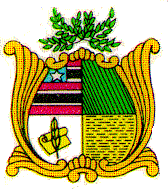 ESTADO DO MARANHÃOAssembleia LegislativaGABINETE DA DEPUTADA DETINHAdep.detinha@al.ma.leg.brPROJETO DE RESOLUÇÃO LEGISLATIVA Nº                                                    Concede a Medalha do Mérito Legislativo João do Vale à Instituição Cultural Central de Bumba Meu Boi dos Sotaques da Baixada e Costa de Mão.Art. 1º – Fica concedida a Medalha do Mérito Legislativo João do Vale à Instituição Cultural Central de Bumba Meu Boi dos Sotaques da Baixada e Costa de Mão, com sede à Rua da Palma, nº 337 – São Luís (MA). Parágrafo único – Será concedida 11 (onze) placas alusivas ao evento, aos Senhores Mestres da Cultura Tradicional Popular integrantes da instituição homenageada, na forma seguinte:I – João Batista Gonçalves Fonseca;II - Raimundo Nonato Coelho;III – Felipe Fonseca;IV – Raimundo Miguel Ferreira;V – José de Jesus Figueiredo;VI – Manuel Ferreira;VII – Victor Hermínio Castro;VIII – Vicente Neves;XIX – Benedito Fonseca Teixeira;X – Inácio Loiola Campos;XI – João Florismar Mendes.Art. 2º – Esta Resolução Legislativa entra em vigor na data de sua publicação.Plenário Deputado Estadual “Nagib Haickel” do Palácio “Manoel Bequimão”, em São Luís, 24 de abril de 2019.DETINHA DEP. ESTADUAL - PR2ª VICE-PRESIDENTEESTADO DO MARANHÃOAssembleia LegislativaGABINETE DA DEPUTADA DETINHAdep.detinha@al.ma.leg.brJUSTIFICATIVA          O presente Projeto tem o condão de premiar uma instituição, cujo objetivo ao longo dos dezesseis anos de existência, tem sido promover o fortalecimento e a preservação da brincadeira do Bumba Meu Boi dos Sotaques da Baixada e Costa de Mão, além de zelar pela guarda da educação da cultura popular e do patrimônio no Maranhão.          O Bumba Meu Boi, ou simplesmente Boi, nos seus mais diversos sotaques, é a mais recorrente e conhecida manifestação da cultura do povo do Estado Maranhão.          O Sotaque da Baixada é típico da Baixada Maranhense, tem um som mais leve e suave com pandeiros e matracas, o sotaque Costa de Mão é típico da região de Cururupu, litoral ocidental maranhense, tem um ritmo cadenciado ao som de pandeiros tocados com as costas da mão, essa brincadeira não pode desaparecer dos terreiros juninos, e, merece de nós toda a atenção para salvaguardar e promover os Bois que ainda matêm “vivo” esse sotaque.          A Central de Bumba Meu Boi dos Sotaques da Baixada e Costa de Mão, instituição cultural, merecedora de tão relevante comenda, representa um dos mais encantadores presentes que a história deu à população maranhense, os festejos juninos.          Portanto, peço aos nobres pares que atentem para a nossa iniciativa, ao tempo em que espero que a mesma mereça por parte de Vossas Excelências, uma acolhida e posterior aprovação.  Plenário Deputado Estadual “Nagib Haickel” do Palácio “Manoel Bequimão”, em São Luís, 24 de abril de 2019.DETINHA DEP. ESTADUAL - PR2ª VICE-PRESIDENTE